Catatan :Untuk badan usaha angkutan sampah/kendaraan yang baru pertama kali akan membuang sampah ke TPST  Bantargebang, wajib membawa copy dokumen izin pengangkutan sampah dan copy formulir ini yang telah diperiksa kelengkapannya dan ditandatangani oleh petugas UPST.Nomor pintu kendaraan angkutan sampah dibuat dengan format HURUF HURUF [spasi] ANGKA ANGKA (contoh: AB 01) dan dicat atau ditempel pada sisi kanan dan kiri pintu kendaraan dengan posisi yang mudah terlihat dan dimensi yang proporsional.Badan usaha angkutan sampah wajib menyerahkan salinan Dokumen Manifest Sampah (DMS) untuk setiap kali membuang sampah ke TPST Bantargebang.Badan Usaha Bidang Kebersihan/Sampah wajib melaporkan kegiatan pengelolaan sampah setiap bulannya dan memperbarui laporan daftar kontrak jika ada penambahan/perubahan ke Dinas Lingkungan Hidup cq. UPST.UNIT PENGELOLA SAMPAH TERPADU (UPST)DINAS LINGKUNGAN HIDUP PROVINSI DKI JAKARTAJl. Mandala V No. 67, Cililitan - Jakarta Timur – 13640 Telp/Fax. +6280876542  upst.dlh.jakarta.go.id	  uptpst@jakarta.go.id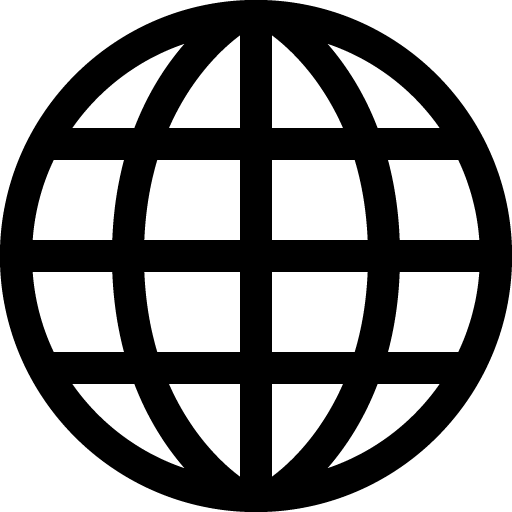 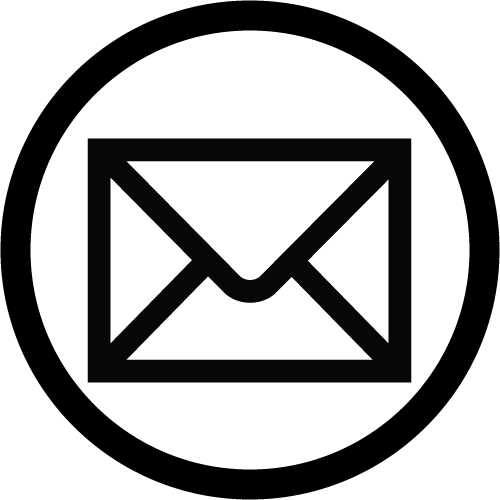 UNIT PENGELOLA SAMPAH TERPADU (UPST)DINAS LINGKUNGAN HIDUP PROVINSI DKI JAKARTAJl. Mandala V No. 67, Cililitan - Jakarta Timur – 13640 Telp/Fax. +6280876542  upst.dlh.jakarta.go.id	  uptpst@jakarta.go.idUNIT PENGELOLA SAMPAH TERPADU (UPST)DINAS LINGKUNGAN HIDUP PROVINSI DKI JAKARTAJl. Mandala V No. 67, Cililitan - Jakarta Timur – 13640 Telp/Fax. +6280876542  upst.dlh.jakarta.go.id	  uptpst@jakarta.go.idUNIT PENGELOLA SAMPAH TERPADU (UPST)DINAS LINGKUNGAN HIDUP PROVINSI DKI JAKARTAJl. Mandala V No. 67, Cililitan - Jakarta Timur – 13640 Telp/Fax. +6280876542  upst.dlh.jakarta.go.id	  uptpst@jakarta.go.idUNIT PENGELOLA SAMPAH TERPADU (UPST)DINAS LINGKUNGAN HIDUP PROVINSI DKI JAKARTAJl. Mandala V No. 67, Cililitan - Jakarta Timur – 13640 Telp/Fax. +6280876542  upst.dlh.jakarta.go.id	  uptpst@jakarta.go.idUNIT PENGELOLA SAMPAH TERPADU (UPST)DINAS LINGKUNGAN HIDUP PROVINSI DKI JAKARTAJl. Mandala V No. 67, Cililitan - Jakarta Timur – 13640 Telp/Fax. +6280876542  upst.dlh.jakarta.go.id	  uptpst@jakarta.go.idUNIT PENGELOLA SAMPAH TERPADU (UPST)DINAS LINGKUNGAN HIDUP PROVINSI DKI JAKARTAJl. Mandala V No. 67, Cililitan - Jakarta Timur – 13640 Telp/Fax. +6280876542  upst.dlh.jakarta.go.id	  uptpst@jakarta.go.idUNIT PENGELOLA SAMPAH TERPADU (UPST)DINAS LINGKUNGAN HIDUP PROVINSI DKI JAKARTAJl. Mandala V No. 67, Cililitan - Jakarta Timur – 13640 Telp/Fax. +6280876542  upst.dlh.jakarta.go.id	  uptpst@jakarta.go.idUNIT PENGELOLA SAMPAH TERPADU (UPST)DINAS LINGKUNGAN HIDUP PROVINSI DKI JAKARTAJl. Mandala V No. 67, Cililitan - Jakarta Timur – 13640 Telp/Fax. +6280876542  upst.dlh.jakarta.go.id	  uptpst@jakarta.go.idUNIT PENGELOLA SAMPAH TERPADU (UPST)DINAS LINGKUNGAN HIDUP PROVINSI DKI JAKARTAJl. Mandala V No. 67, Cililitan - Jakarta Timur – 13640 Telp/Fax. +6280876542  upst.dlh.jakarta.go.id	  uptpst@jakarta.go.idUNIT PENGELOLA SAMPAH TERPADU (UPST)DINAS LINGKUNGAN HIDUP PROVINSI DKI JAKARTAJl. Mandala V No. 67, Cililitan - Jakarta Timur – 13640 Telp/Fax. +6280876542  upst.dlh.jakarta.go.id	  uptpst@jakarta.go.idUNIT PENGELOLA SAMPAH TERPADU (UPST)DINAS LINGKUNGAN HIDUP PROVINSI DKI JAKARTAJl. Mandala V No. 67, Cililitan - Jakarta Timur – 13640 Telp/Fax. +6280876542  upst.dlh.jakarta.go.id	  uptpst@jakarta.go.id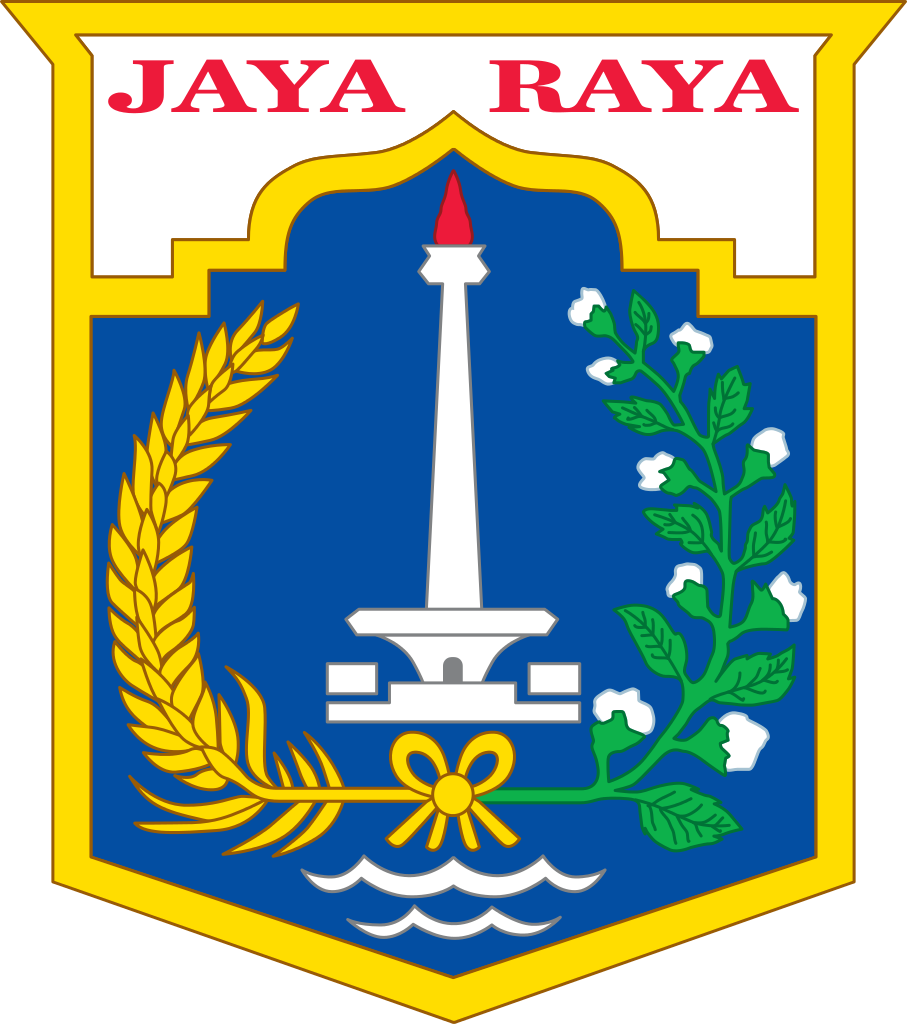 SURAT PENDAFTARAN BADAN USAHA - PENGELOLAAN SAMPAH (SPBU-PS)No: [diisi oleh DLH]	 	SURAT PENDAFTARAN BADAN USAHA - PENGELOLAAN SAMPAH (SPBU-PS)No: [diisi oleh DLH]	 	SURAT PENDAFTARAN BADAN USAHA - PENGELOLAAN SAMPAH (SPBU-PS)No: [diisi oleh DLH]	 	SURAT PENDAFTARAN BADAN USAHA - PENGELOLAAN SAMPAH (SPBU-PS)No: [diisi oleh DLH]	 	SURAT PENDAFTARAN BADAN USAHA - PENGELOLAAN SAMPAH (SPBU-PS)No: [diisi oleh DLH]	 	SURAT PENDAFTARAN BADAN USAHA - PENGELOLAAN SAMPAH (SPBU-PS)No: [diisi oleh DLH]	 	SURAT PENDAFTARAN BADAN USAHA - PENGELOLAAN SAMPAH (SPBU-PS)No: [diisi oleh DLH]	 	SURAT PENDAFTARAN BADAN USAHA - PENGELOLAAN SAMPAH (SPBU-PS)No: [diisi oleh DLH]	 	SURAT PENDAFTARAN BADAN USAHA - PENGELOLAAN SAMPAH (SPBU-PS)No: [diisi oleh DLH]	 	SURAT PENDAFTARAN BADAN USAHA - PENGELOLAAN SAMPAH (SPBU-PS)No: [diisi oleh DLH]	 	SURAT PENDAFTARAN BADAN USAHA - PENGELOLAAN SAMPAH (SPBU-PS)No: [diisi oleh DLH]	 	SURAT PENDAFTARAN BADAN USAHA - PENGELOLAAN SAMPAH (SPBU-PS)No: [diisi oleh DLH]	 	SURAT PENDAFTARAN BADAN USAHA - PENGELOLAAN SAMPAH (SPBU-PS)No: [diisi oleh DLH]	 	SURAT PENDAFTARAN BADAN USAHA - PENGELOLAAN SAMPAH (SPBU-PS)No: [diisi oleh DLH]	 	SURAT PENDAFTARAN BADAN USAHA - PENGELOLAAN SAMPAH (SPBU-PS)No: [diisi oleh DLH]	 	SURAT PENDAFTARAN BADAN USAHA - PENGELOLAAN SAMPAH (SPBU-PS)No: [diisi oleh DLH]	 	IDENTITAS BADAN USAHAIDENTITAS BADAN USAHAIDENTITAS BADAN USAHAIDENTITAS BADAN USAHAIDENTITAS BADAN USAHAIDENTITAS BADAN USAHAIDENTITAS BADAN USAHAIDENTITAS BADAN USAHAIDENTITAS BADAN USAHAIDENTITAS BADAN USAHAIDENTITAS BADAN USAHAIDENTITAS BADAN USAHAIDENTITAS BADAN USAHAIDENTITAS BADAN USAHAIDENTITAS BADAN USAHAIDENTITAS BADAN USAHANama Badan UsahaNama Badan UsahaNama Badan UsahaNama Badan UsahaNama Badan UsahaNama Badan UsahaNama Badan UsahaNama Badan UsahaNama Badan UsahaNama Badan UsahaNama Badan UsahaNama Badan UsahaNomor NPWPNomor NPWPNomor NPWPNomor NPWPAlamat Badan UsahaAlamat Badan UsahaAlamat Badan UsahaAlamat Badan UsahaAlamat Badan UsahaAlamat Badan UsahaAlamat Badan UsahaAlamat Badan UsahaAlamat Badan UsahaAlamat Badan UsahaAlamat Badan UsahaAlamat Badan UsahaNomor Telepon/FaxNomor Telepon/FaxNomor Telepon/FaxNomor Telepon/FaxNomor Telepon/FaxNomor Telepon/FaxNomor Telepon/FaxNomor Telepon/FaxNomor Telepon/FaxNomor Telepon/FaxNomor Telepon/FaxNomor Telepon/FaxAlamat emailAlamat emailAlamat emailAlamat emailPengelolaan sampahPengolahan sampahPengelolaan sampahPengolahan sampahPengelolaan sampahPengolahan sampahPengelolaan sampahPengolahan sampahPengelolaan sampahPengolahan sampahPengelolaan sampahPengolahan sampahPengangkutan sampahLainnya: .....................................................Pengangkutan sampahLainnya: .....................................................Pengangkutan sampahLainnya: .....................................................Pengangkutan sampahLainnya: .....................................................Pengangkutan sampahLainnya: .....................................................Pengangkutan sampahLainnya: .....................................................Pengangkutan sampahLainnya: .....................................................Pengangkutan sampahLainnya: .....................................................Pengangkutan sampahLainnya: .....................................................Pengangkutan sampahLainnya: .....................................................Jenis Usaha Bidang Kebersihan/SampahJenis Usaha Bidang Kebersihan/SampahJenis Usaha Bidang Kebersihan/SampahJenis Usaha Bidang Kebersihan/SampahJenis Usaha Bidang Kebersihan/SampahJenis Usaha Bidang Kebersihan/SampahNama Penanggung JawabNama Penanggung JawabNama Penanggung JawabNama Penanggung JawabNama Penanggung JawabNama Penanggung JawabNama Penanggung JawabNama Penanggung JawabNama Penanggung JawabNama Penanggung JawabNama Penanggung JawabNama Penanggung JawabNomor HandphoneNomor HandphoneNomor HandphoneNomor HandphoneNomor HandphoneNomor HandphoneNomor HandphoneNomor HandphoneNomor HandphoneNomor HandphoneNomor HandphoneNomor HandphoneAlamat emailAlamat emailAlamat emailAlamat emailTanggal Mulai BeroperasiTanggal Mulai BeroperasiTanggal Mulai BeroperasiTanggal Mulai BeroperasiTanggal Mulai BeroperasiTanggal Mulai BeroperasiTanggal Mulai BeroperasiTanggal Mulai BeroperasiTanggal Mulai BeroperasiTanggal Mulai BeroperasiTanggal Mulai BeroperasiTanggal Mulai BeroperasiPENGELOLAAN SAMPAHPENGELOLAAN SAMPAHPENGELOLAAN SAMPAHPENGELOLAAN SAMPAHPENGELOLAAN SAMPAHPENGELOLAAN SAMPAHPENGELOLAAN SAMPAHPENGELOLAAN SAMPAHPENGELOLAAN SAMPAHPENGELOLAAN SAMPAHPENGELOLAAN SAMPAHPENGELOLAAN SAMPAHPENGELOLAAN SAMPAHPENGELOLAAN SAMPAHPENGELOLAAN SAMPAHPENGELOLAAN SAMPAHPENGELOLAAN SAMPAHEstimasi timbulan sampah yang dikelola/hari (m3 atau ton): ........Estimasi timbulan sampah yang dikelola/hari (m3 atau ton): ........Estimasi timbulan sampah yang dikelola/hari (m3 atau ton): ........Estimasi timbulan sampah yang dikelola/hari (m3 atau ton): ........Estimasi timbulan sampah yang dikelola/hari (m3 atau ton): ........Estimasi timbulan sampah yang dikelola/hari (m3 atau ton): ........Estimasi timbulan sampah yang dikelola/hari (m3 atau ton): ........Estimasi timbulan sampah yang dikelola/hari (m3 atau ton): ........Estimasi timbulan sampah yang dikelola/hari (m3 atau ton): ........Estimasi timbulan sampah yang dikelola/hari (m3 atau ton): ........Estimasi timbulan sampah yang dikelola/hari (m3 atau ton): ........Estimasi timbulan sampah yang dikelola/hari (m3 atau ton): ........Estimasi timbulan sampah yang dikelola/hari (m3 atau ton): ........Estimasi timbulan sampah yang dikelola/hari (m3 atau ton): ........Estimasi timbulan sampah yang dikelola/hari (m3 atau ton): ........Estimasi timbulan sampah yang dikelola/hari (m3 atau ton): ........Estimasi timbulan sampah yang dikelola/hari (m3 atau ton): ........Pengurangan Sampah (m3 atau ton): ........pembatasan timbulan sampah (m3 atau ton): ........pendauran ulang (m3 atau ton): ........pemanfaatan kembali (m3 atau ton): ........Penanganan Sampah (m3 atau ton): ........Pemilahan (m3 atau ton): ........Cara	: ........Fasilitas	: ........Pengurangan Sampah (m3 atau ton): ........pembatasan timbulan sampah (m3 atau ton): ........pendauran ulang (m3 atau ton): ........pemanfaatan kembali (m3 atau ton): ........Penanganan Sampah (m3 atau ton): ........Pemilahan (m3 atau ton): ........Cara	: ........Fasilitas	: ........Pengumpulan (m3 atau ton): ........Cara	: ........Fasilitas	: ........Pengolahan (m3 atau ton): ........Cara	: ........Fasilitas	: ........Pengangkutan (m3 atau ton): ........Cara	: ........Fasilitas	: ........Jumlah residu yang diangkut: ........Pengumpulan (m3 atau ton): ........Cara	: ........Fasilitas	: ........Pengolahan (m3 atau ton): ........Cara	: ........Fasilitas	: ........Pengangkutan (m3 atau ton): ........Cara	: ........Fasilitas	: ........Jumlah residu yang diangkut: ........Pengumpulan (m3 atau ton): ........Cara	: ........Fasilitas	: ........Pengolahan (m3 atau ton): ........Cara	: ........Fasilitas	: ........Pengangkutan (m3 atau ton): ........Cara	: ........Fasilitas	: ........Jumlah residu yang diangkut: ........Pengumpulan (m3 atau ton): ........Cara	: ........Fasilitas	: ........Pengolahan (m3 atau ton): ........Cara	: ........Fasilitas	: ........Pengangkutan (m3 atau ton): ........Cara	: ........Fasilitas	: ........Jumlah residu yang diangkut: ........Pengumpulan (m3 atau ton): ........Cara	: ........Fasilitas	: ........Pengolahan (m3 atau ton): ........Cara	: ........Fasilitas	: ........Pengangkutan (m3 atau ton): ........Cara	: ........Fasilitas	: ........Jumlah residu yang diangkut: ........Pengumpulan (m3 atau ton): ........Cara	: ........Fasilitas	: ........Pengolahan (m3 atau ton): ........Cara	: ........Fasilitas	: ........Pengangkutan (m3 atau ton): ........Cara	: ........Fasilitas	: ........Jumlah residu yang diangkut: ........Pengumpulan (m3 atau ton): ........Cara	: ........Fasilitas	: ........Pengolahan (m3 atau ton): ........Cara	: ........Fasilitas	: ........Pengangkutan (m3 atau ton): ........Cara	: ........Fasilitas	: ........Jumlah residu yang diangkut: ........Pengumpulan (m3 atau ton): ........Cara	: ........Fasilitas	: ........Pengolahan (m3 atau ton): ........Cara	: ........Fasilitas	: ........Pengangkutan (m3 atau ton): ........Cara	: ........Fasilitas	: ........Jumlah residu yang diangkut: ........Pengumpulan (m3 atau ton): ........Cara	: ........Fasilitas	: ........Pengolahan (m3 atau ton): ........Cara	: ........Fasilitas	: ........Pengangkutan (m3 atau ton): ........Cara	: ........Fasilitas	: ........Jumlah residu yang diangkut: ........Prasarana dan Sarana (kapasitas, jenis, jumlah)Wadah sampah, TPS: ........Sarana pengumpulan sampah: ........Sarana pengangkutan sampah: ........Prasarana dan Sarana (kapasitas, jenis, jumlah)Wadah sampah, TPS: ........Sarana pengumpulan sampah: ........Sarana pengangkutan sampah: ........Prasarana dan Sarana (kapasitas, jenis, jumlah)Wadah sampah, TPS: ........Sarana pengumpulan sampah: ........Sarana pengangkutan sampah: ........Prasarana dan Sarana (kapasitas, jenis, jumlah)Wadah sampah, TPS: ........Sarana pengumpulan sampah: ........Sarana pengangkutan sampah: ........Prasarana dan Sarana (kapasitas, jenis, jumlah)Wadah sampah, TPS: ........Sarana pengumpulan sampah: ........Sarana pengangkutan sampah: ........Prasarana dan Sarana (kapasitas, jenis, jumlah)Wadah sampah, TPS: ........Sarana pengumpulan sampah: ........Sarana pengangkutan sampah: ........PENGANGKUTAN SAMPAHPENGANGKUTAN SAMPAHPENGANGKUTAN SAMPAHPENGANGKUTAN SAMPAHPENGANGKUTAN SAMPAHPENGANGKUTAN SAMPAHPENGANGKUTAN SAMPAHPENGANGKUTAN SAMPAHPENGANGKUTAN SAMPAHPENGANGKUTAN SAMPAHPENGANGKUTAN SAMPAHPENGANGKUTAN SAMPAHPENGANGKUTAN SAMPAHPENGANGKUTAN SAMPAHPENGANGKUTAN SAMPAHPENGANGKUTAN SAMPAHPENGANGKUTAN SAMPAHEstimasi pengangkutan sampah yang dikelola/hari (m3 atau ton): ........Estimasi pengangkutan sampah yang dikelola/hari (m3 atau ton): ........Estimasi pengangkutan sampah yang dikelola/hari (m3 atau ton): ........Estimasi pengangkutan sampah yang dikelola/hari (m3 atau ton): ........Estimasi pengangkutan sampah yang dikelola/hari (m3 atau ton): ........Estimasi pengangkutan sampah yang dikelola/hari (m3 atau ton): ........Estimasi pengangkutan sampah yang dikelola/hari (m3 atau ton): ........Estimasi pengangkutan sampah yang dikelola/hari (m3 atau ton): ........Estimasi pengangkutan sampah yang dikelola/hari (m3 atau ton): ........Estimasi pengangkutan sampah yang dikelola/hari (m3 atau ton): ........Estimasi pengangkutan sampah yang dikelola/hari (m3 atau ton): ........Estimasi pengangkutan sampah yang dikelola/hari (m3 atau ton): ........Estimasi pengangkutan sampah yang dikelola/hari (m3 atau ton): ........Estimasi pengangkutan sampah yang dikelola/hari (m3 atau ton): ........Estimasi pengangkutan sampah yang dikelola/hari (m3 atau ton): ........Estimasi pengangkutan sampah yang dikelola/hari (m3 atau ton): ........Estimasi pengangkutan sampah yang dikelola/hari (m3 atau ton): ........Sarana pengumpulan sampah (unit): ........Jumlah sampah dikumpulkan (m3 atau ton): ........Sarana pengangkutan sampah (unit): ........Jumlah residu diangkut (m3 atau ton): ........Sarana pengumpulan sampah (unit): ........Jumlah sampah dikumpulkan (m3 atau ton): ........Sarana pengangkutan sampah (unit): ........Jumlah residu diangkut (m3 atau ton): ........No.No.No. PolisiNo. PolisiNo. PolisiNo. PolisiNo. PolisiNo. PintuJenis KendaraanJenis KendaraanJenis KendaraanTahun PembuatanTahun PembuatanTahun PembuatanTahun PembuatanSarana pengumpulan sampah (unit): ........Jumlah sampah dikumpulkan (m3 atau ton): ........Sarana pengangkutan sampah (unit): ........Jumlah residu diangkut (m3 atau ton): ........Sarana pengumpulan sampah (unit): ........Jumlah sampah dikumpulkan (m3 atau ton): ........Sarana pengangkutan sampah (unit): ........Jumlah residu diangkut (m3 atau ton): ........KELENGKAPAN DOKUMEN PENDUKUNGKELENGKAPAN DOKUMEN PENDUKUNGKELENGKAPAN DOKUMEN PENDUKUNGKELENGKAPAN DOKUMEN PENDUKUNGKELENGKAPAN DOKUMEN PENDUKUNGKELENGKAPAN DOKUMEN PENDUKUNGKELENGKAPAN DOKUMEN PENDUKUNGKELENGKAPAN DOKUMEN PENDUKUNGKELENGKAPAN DOKUMEN PENDUKUNGKELENGKAPAN DOKUMEN PENDUKUNGKELENGKAPAN DOKUMEN PENDUKUNGKELENGKAPAN DOKUMEN PENDUKUNGKELENGKAPAN DOKUMEN PENDUKUNGKELENGKAPAN DOKUMEN PENDUKUNGKELENGKAPAN DOKUMEN PENDUKUNGKELENGKAPAN DOKUMEN PENDUKUNGKELENGKAPAN DOKUMEN PENDUKUNGKELENGKAPAN DOKUMEN PENDUKUNGNoDeskripsiDeskripsiAdaAdaTidakTidakNoDeskripsiDeskripsiDeskripsiDeskripsiDeskripsiDeskripsiAdaTidakTidakTidak12345Surat PermohonanCopy KTP DirekturCopy NPWP Badan UsahaCopy kontrak antara badan usaha dengan pengelola/penanggung jawab kawasan/kegiatan/usaha/lokasiCopy dokumen izin usaha bidang kebersihan/persampahan dengan masa berlaku masih validSurat PermohonanCopy KTP DirekturCopy NPWP Badan UsahaCopy kontrak antara badan usaha dengan pengelola/penanggung jawab kawasan/kegiatan/usaha/lokasiCopy dokumen izin usaha bidang kebersihan/persampahan dengan masa berlaku masih valid67819Copy STNK		Copy KIR		Foto kendaraan yang memperlihatkan nomor polisi serta nomor pintu jelasFoto prasarana/saran pengelolaan/pengolahan sampah*) lengkapi sesuai dengan jenis usahaCopy STNK		Copy KIR		Foto kendaraan yang memperlihatkan nomor polisi serta nomor pintu jelasFoto prasarana/saran pengelolaan/pengolahan sampah*) lengkapi sesuai dengan jenis usahaCopy STNK		Copy KIR		Foto kendaraan yang memperlihatkan nomor polisi serta nomor pintu jelasFoto prasarana/saran pengelolaan/pengolahan sampah*) lengkapi sesuai dengan jenis usahaCopy STNK		Copy KIR		Foto kendaraan yang memperlihatkan nomor polisi serta nomor pintu jelasFoto prasarana/saran pengelolaan/pengolahan sampah*) lengkapi sesuai dengan jenis usahaCopy STNK		Copy KIR		Foto kendaraan yang memperlihatkan nomor polisi serta nomor pintu jelasFoto prasarana/saran pengelolaan/pengolahan sampah*) lengkapi sesuai dengan jenis usahaCopy STNK		Copy KIR		Foto kendaraan yang memperlihatkan nomor polisi serta nomor pintu jelasFoto prasarana/saran pengelolaan/pengolahan sampah*) lengkapi sesuai dengan jenis usaha.....................................KaSatlak Pengelolaan Kawasan MandiriPemohon Pendaftaran			Tanggal:PT/CV. .........................[stempel].....................................